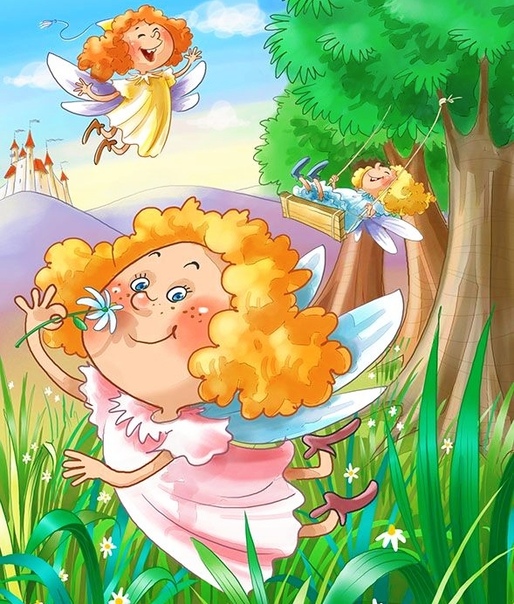 Дорогой друг!Эта маршрутная карта занятия по программе «Уроки для души» поможет тебе освоить программный материал курса, получить новые знания, поразмышлять над данным материалом. В случае затруднения, у тебя есть возможность обратиться ко мне по указанным средствам связи. Желаю успеха Дата: 29.10.2020г.Тема занятия: РадостьСпасибо за занятиеВступительная частьСегодня мы поговорим о самой приятной эмоции, которую может испытывать человек. Содержание урокаСодержание урокаТеоретическая часть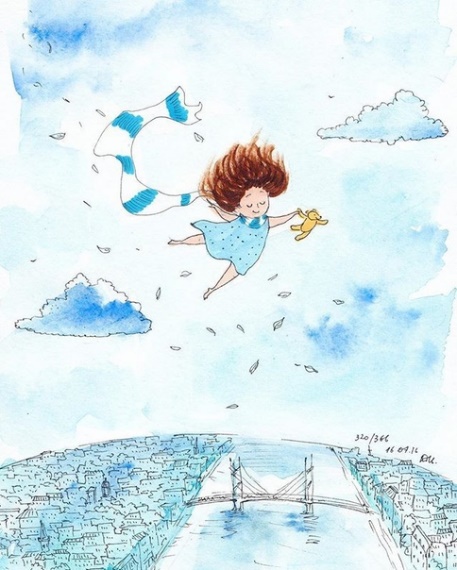 Прочитай стихотворение Ольги Панфиловой:Летала радость...Летала радость над землёй,
Искала сердце или душу,
Чтоб успокоиться самой,
При этом наш покой нарушив.

Не торговалась, не клялась,
Не обещала чудо-счастье,
А просто лучиком влилась,
Окрасив мир весь в одночасье.

Услышав музыку внутри,
Душа, как лист, затрепетала,
И городские фонари
Уже как звёзды принимала.

Очаровалась, ожила,
Улыбкой детской засветилась,
Такою создана была,
Да от рутины позабылась.

Ищите радость под рукой,
Она всё время где-то рядом,
Ни в облаках, ни за стеной,
А в мыслях, порождённых взглядом...Практическая часть*Ответь на вопрос: -Как человек выражает чувство радости?-Как ты понимаешь слова «Ищите радость под рукой»?-Назови слова-ассоциации к слову «радость». -Вспомни случаи, когда ты радовался успехам своего товарища.-Испытываешь ли ты радость от общения со своими близкими, с друзьями?*Посмотри мультфильм по ссылке: https://yadi.sk/d/B2mkA1CYDWEK9g-Какие чувства ты испытал при просмотре мультфильма?Какие душевные качества помогают нам воспитать герои мультика?ФизкультминуткаОтдохни. Включи музыку и подвигайся под неё.https://yadi.sk/d/v7_ZVQZuvt-ZkAПрактическая часть*Посмотри развивающее видео по ссылке:https://youtu.be/q30Bboa6CIcВыполни работу «Картинка радости». Для этого возьми лист бумаги, простой карандаш, ластик и пластилин разных цветов.Представь, что для тебя значит «радость». Нарисуй картинку карандашом.Раскрась картинку при помощи жгутиков из пластилина. Закрепи жгутики по контуру картинки и заполни пространство внутри. Посмотри ниже, какие картины могут получиться у тебя. ↓Практическая часть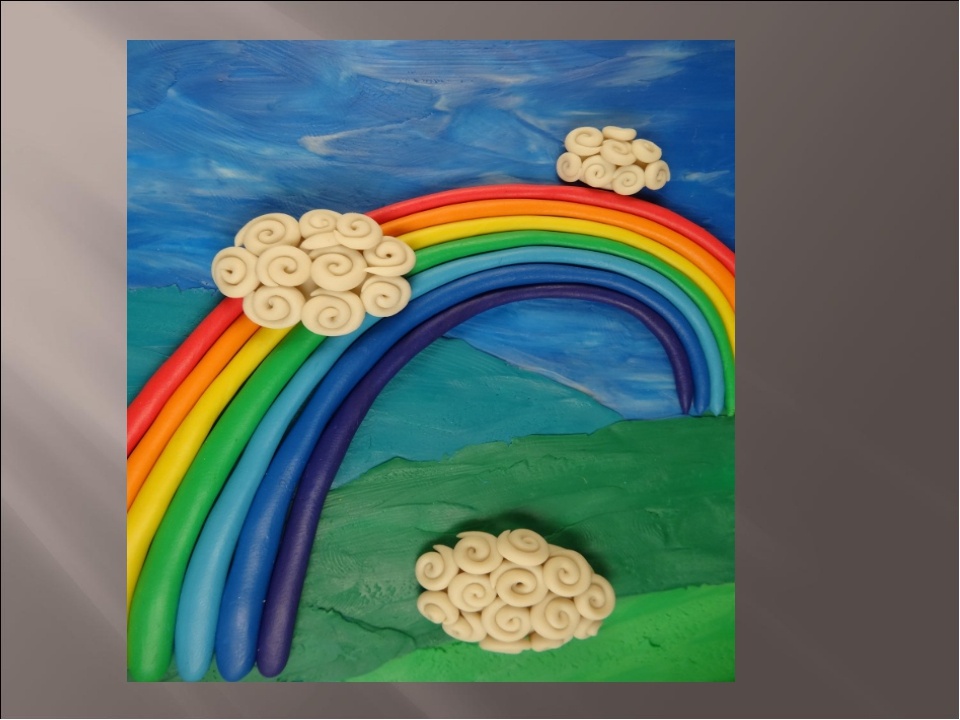 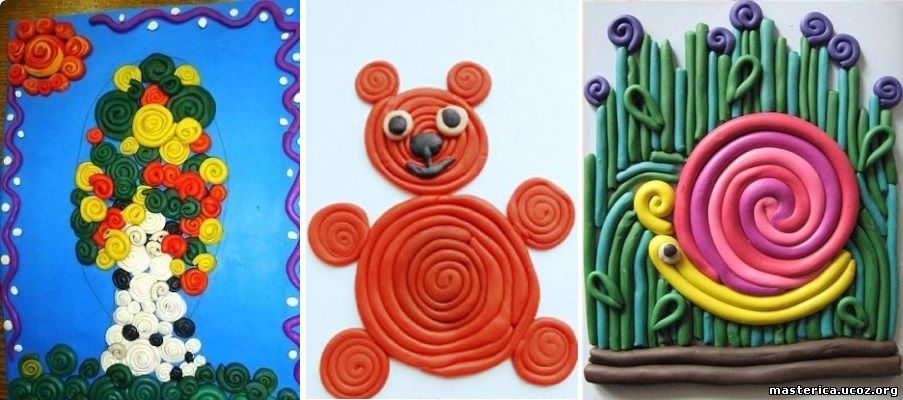 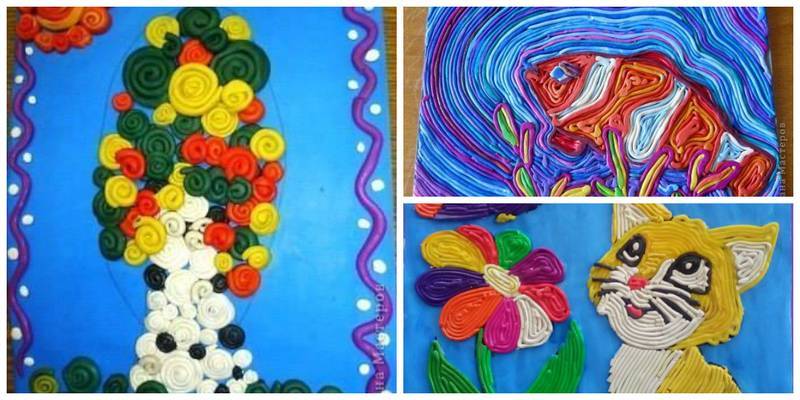 Домашнее заданиеНапиши мини-сочинение на тему «Радости моей сеьи».Если у тебя возникли вопросы, напиши мне в вайбере или позвони по номеру 8 987 532 50 19 , адрес электронной почты   irina.saparniyazova@yandex.ru